Use the picture to complete the calculation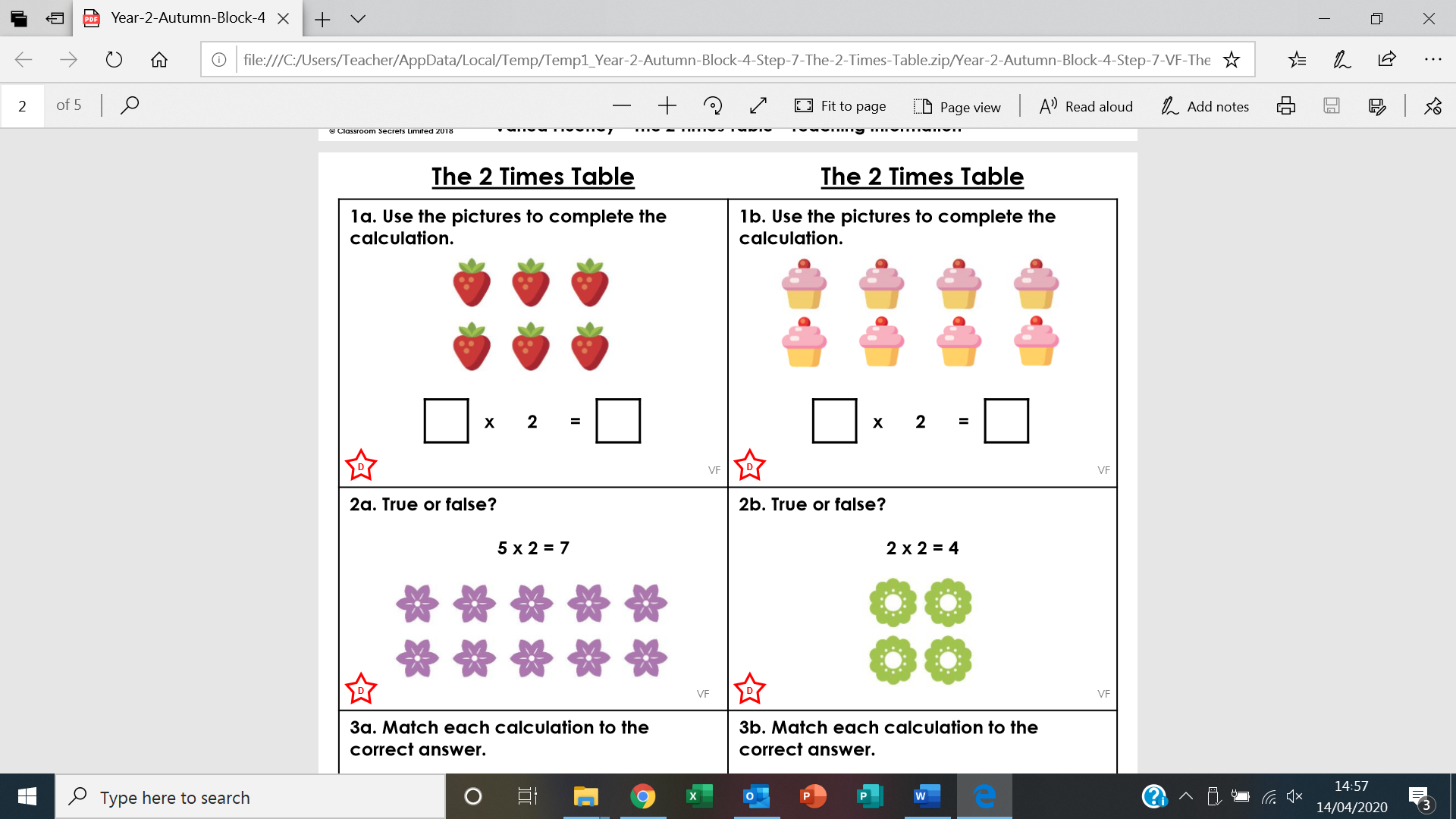 Use the picture to complete the calculation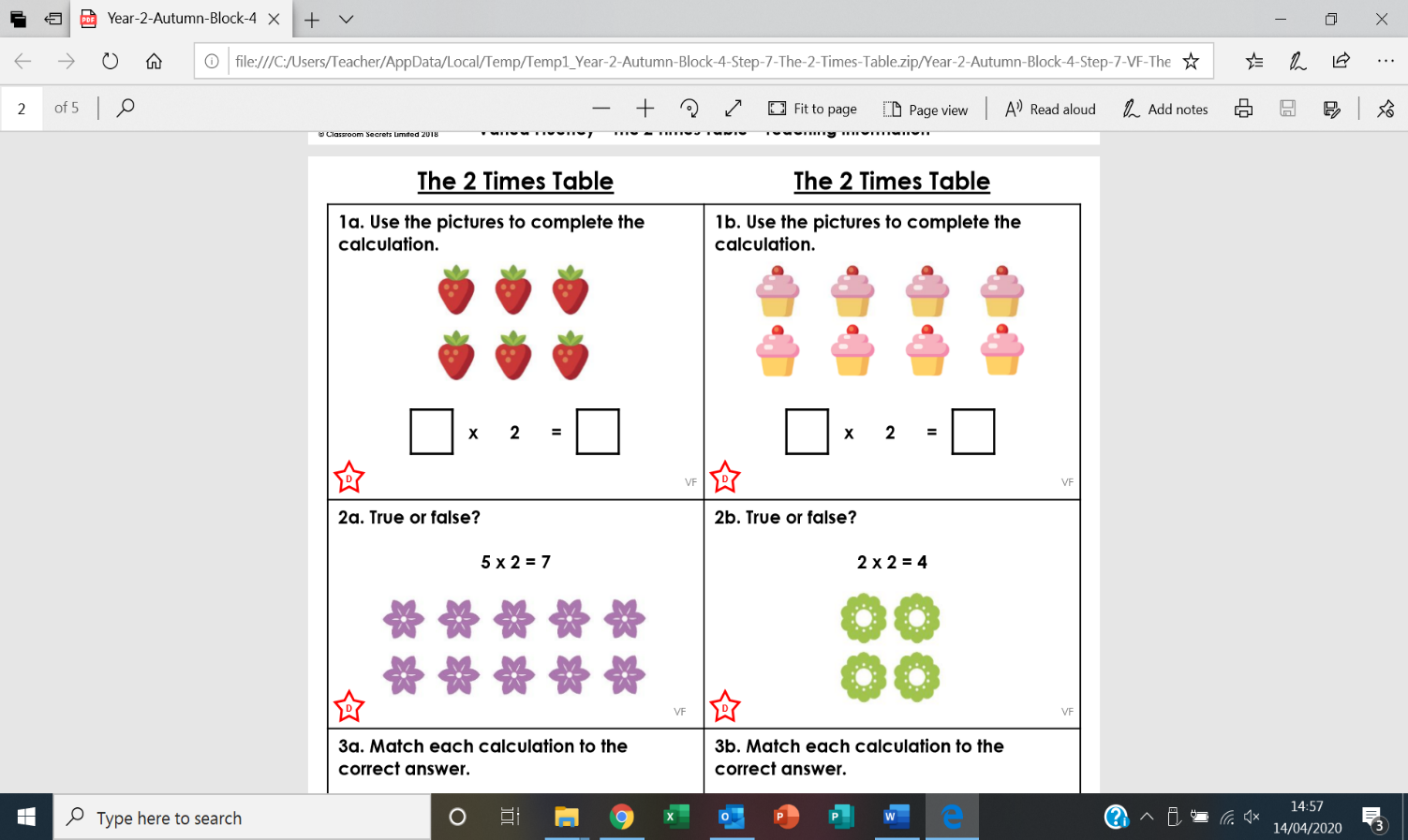 True or false?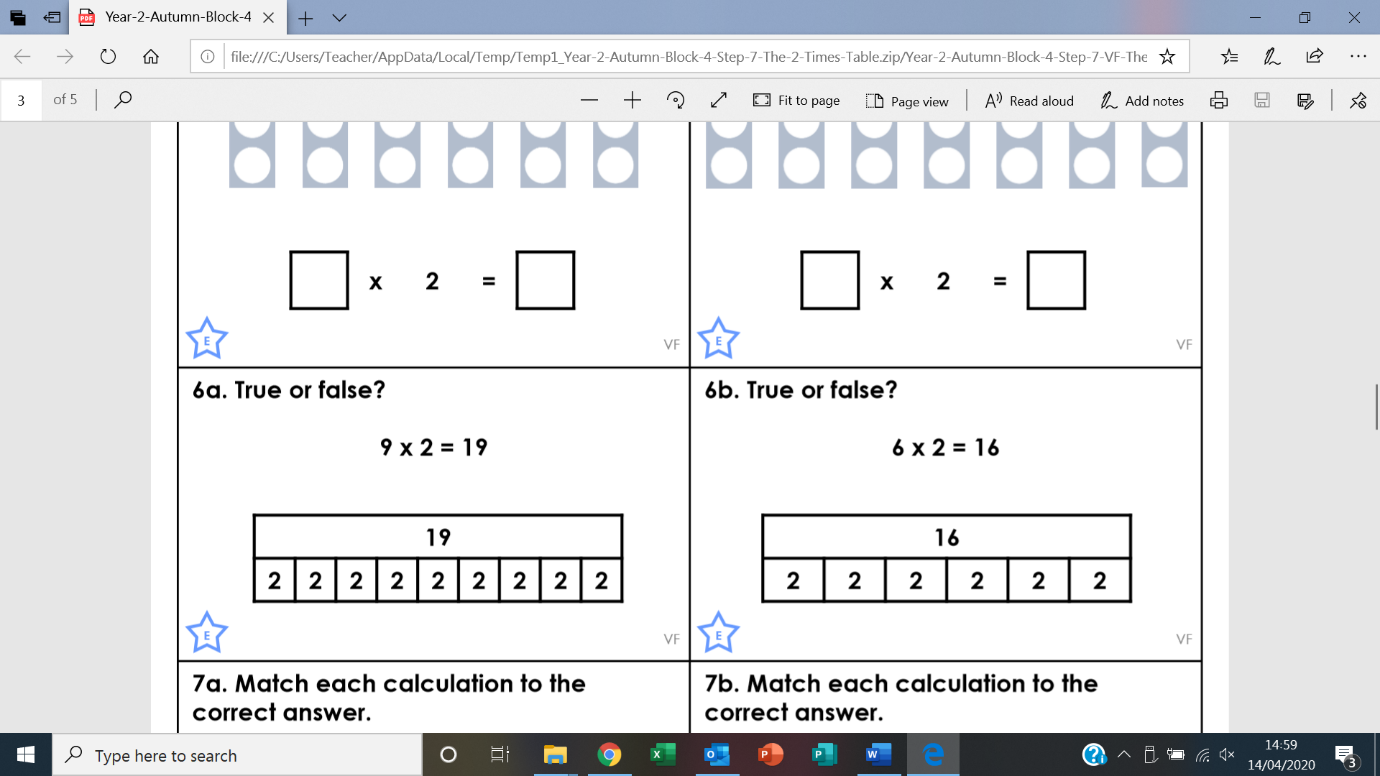 True or false?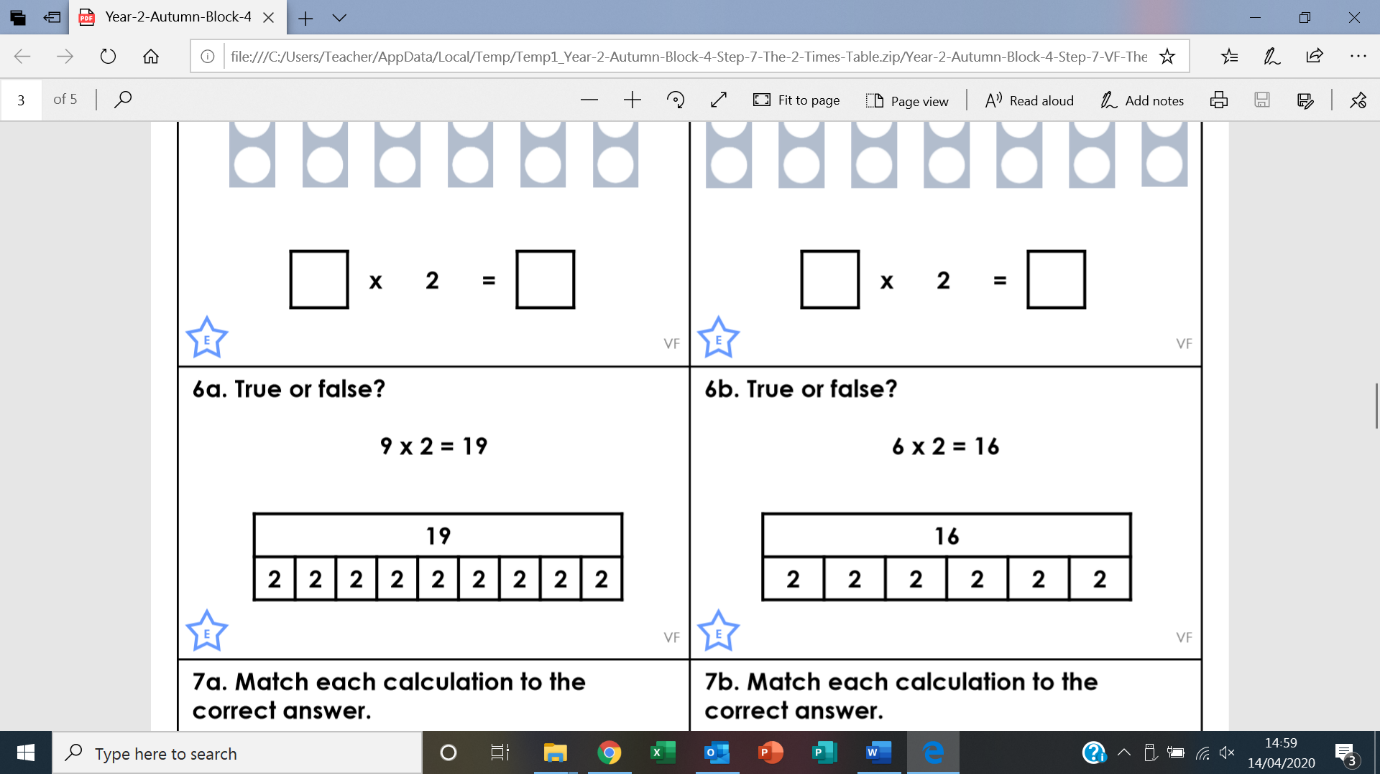 Use the number pieces to complete the calculation. 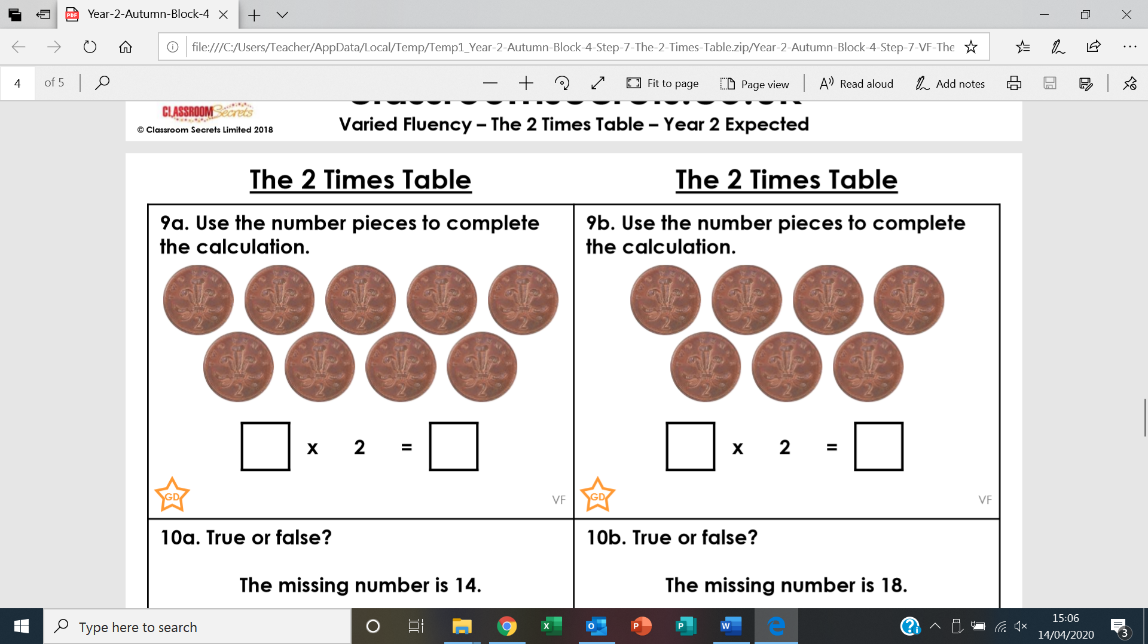 Use the number pieces to complete the calculation. 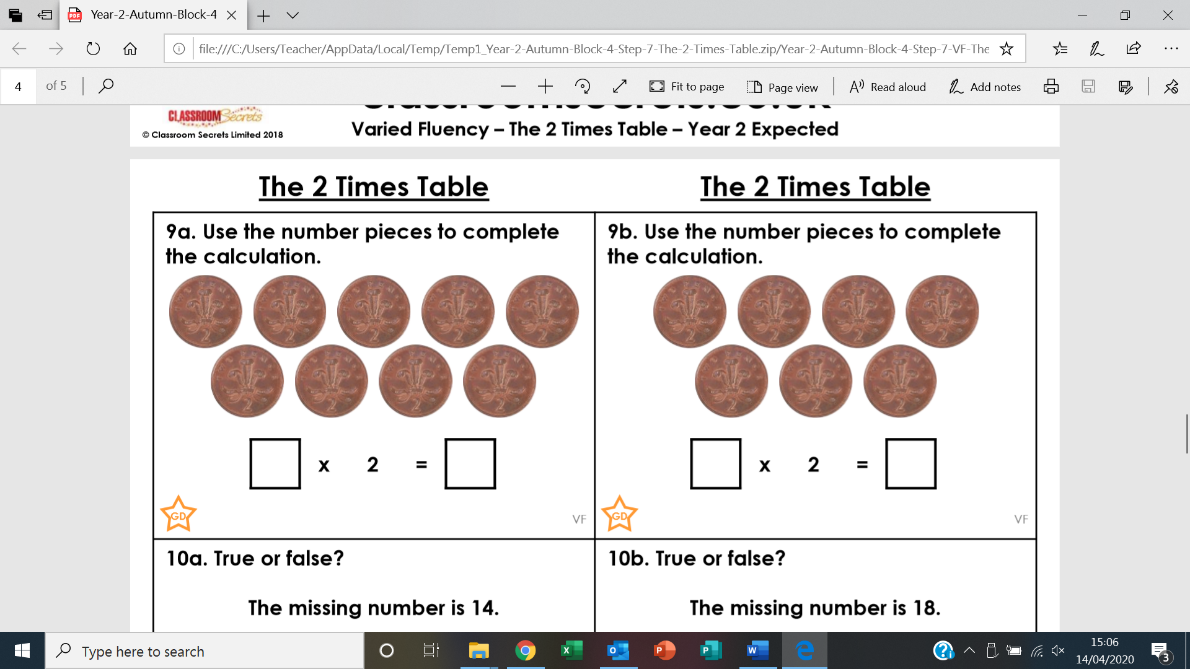 Use <, > or = to make each statement correct. 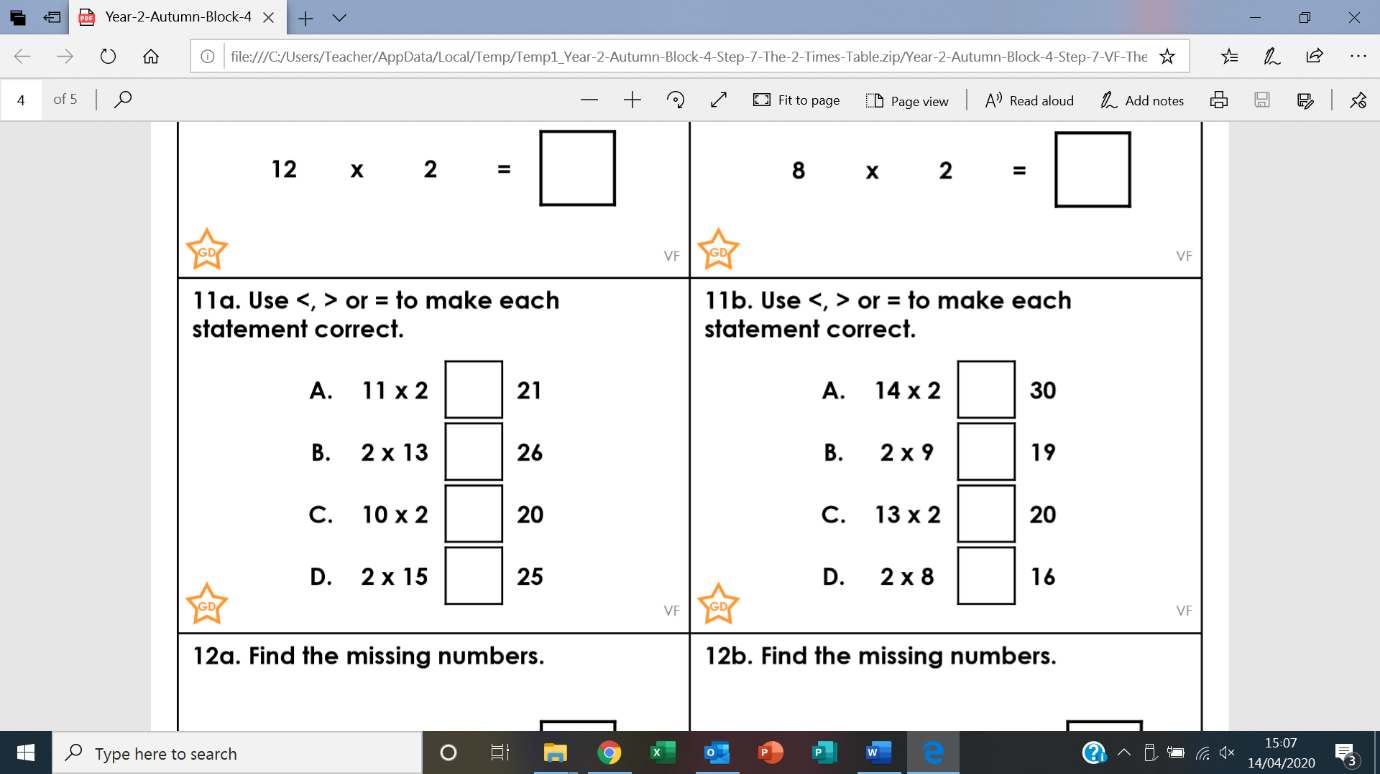 Use <, > or = to make each statement correct. 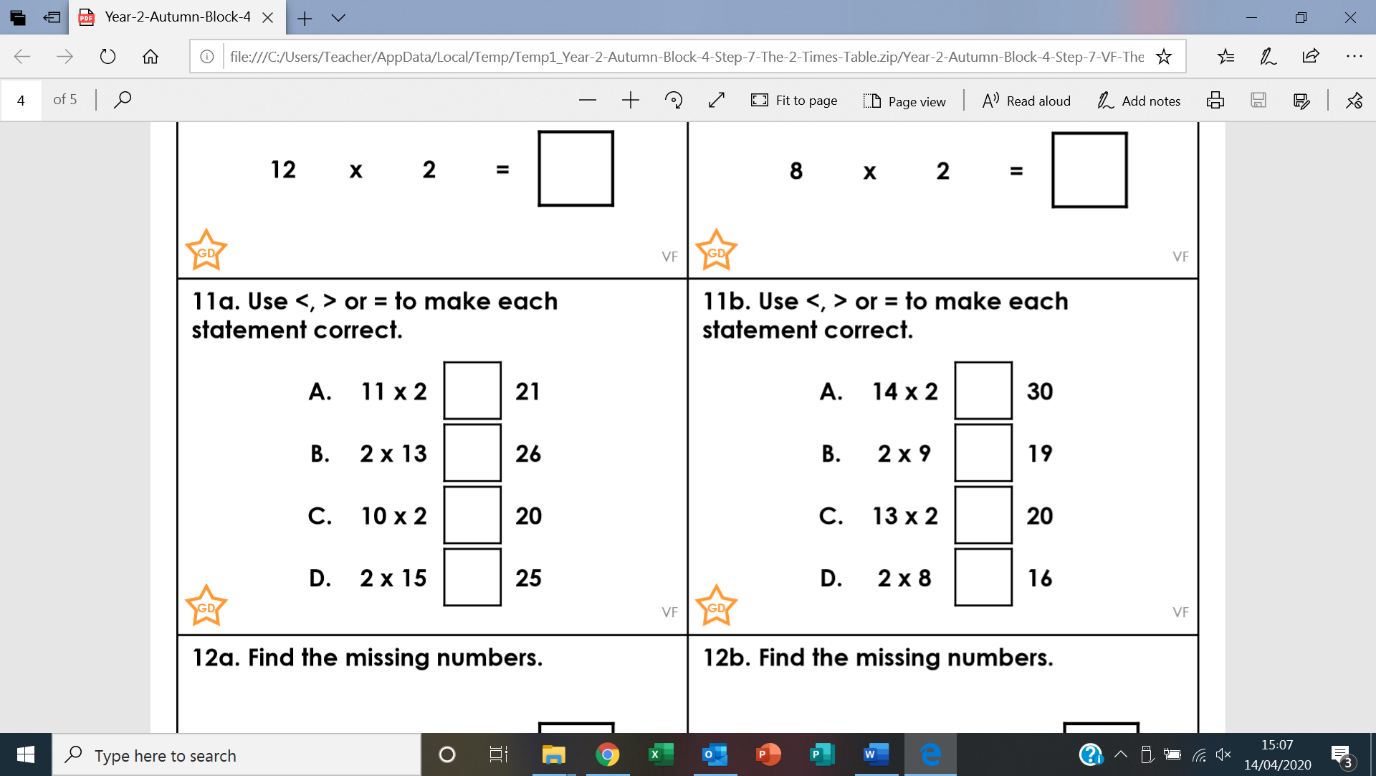 Match each calculation to its representation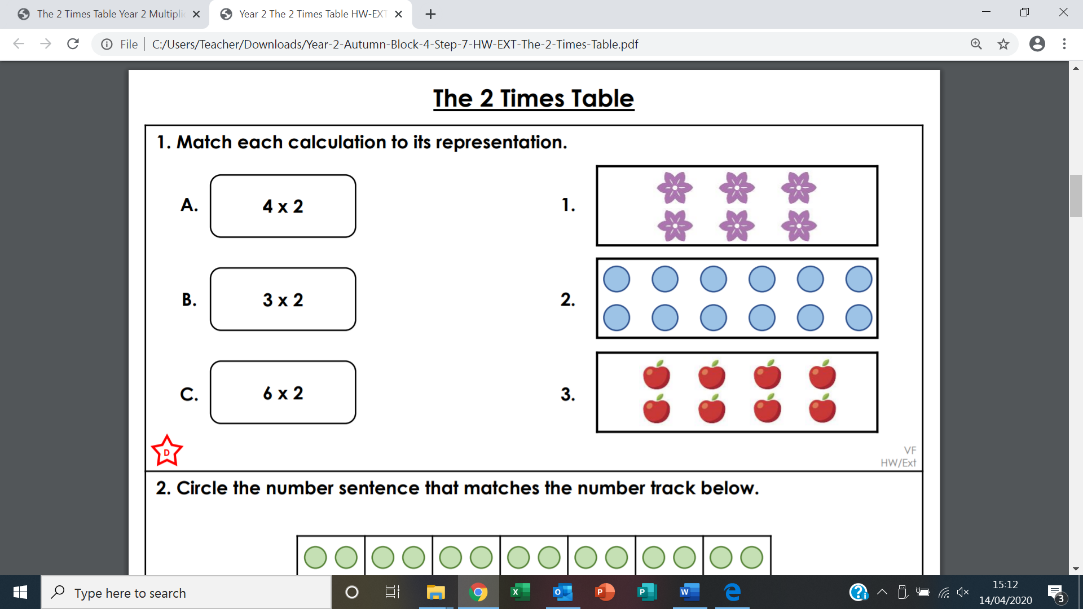 Draw a pictorial representation to match each calculation 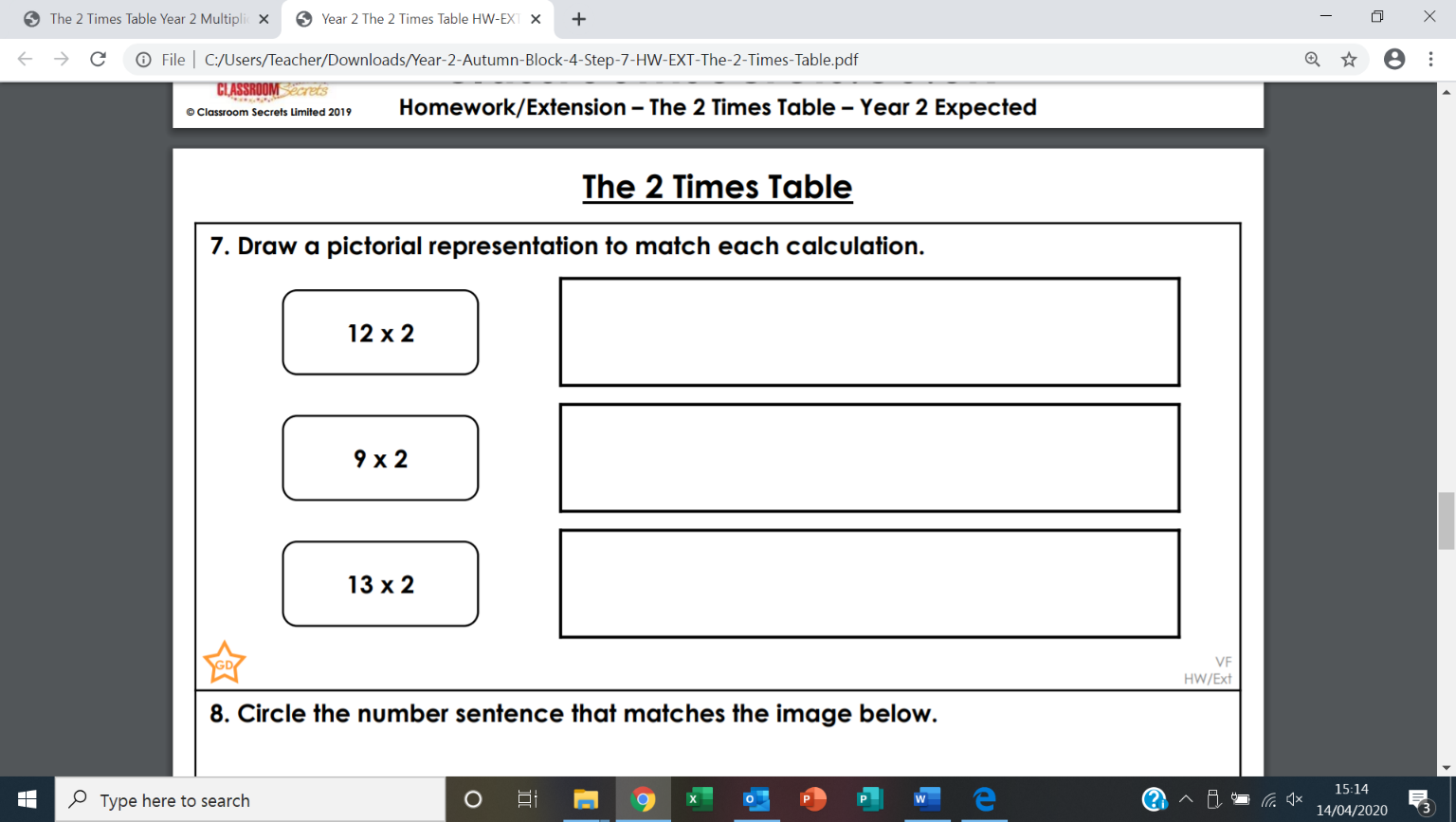 